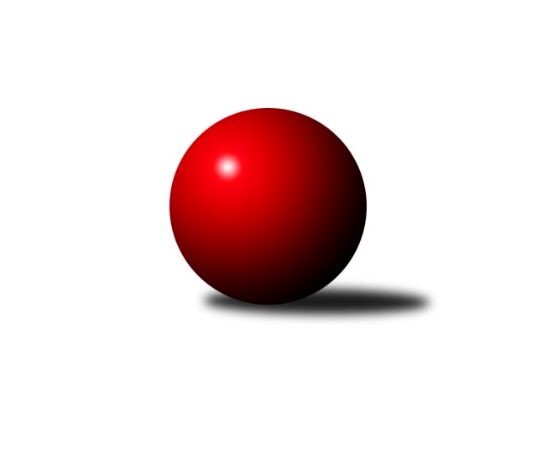 Č.1Ročník 2023/2024	20.5.2024 3. KLM C 2023/2024Statistika 1. kolaTabulka družstev:		družstvo	záp	výh	rem	proh	skore	sety	průměr	body	plné	dorážka	chyby	1.	TJ Spartak Přerov B	1	1	0	0	7.0 : 1.0 	(16.0 : 8.0)	3355	2	2242	1113	31	2.	KK Šumperk A	1	1	0	0	7.0 : 1.0 	(14.0 : 10.0)	3347	2	2254	1093	34	3.	KK Zábřeh B	1	1	0	0	6.0 : 2.0 	(16.0 : 8.0)	3434	2	2244	1190	18	4.	TJ Opava	1	1	0	0	6.0 : 2.0 	(13.5 : 10.5)	3334	2	2252	1082	36	5.	TJ Odry	1	1	0	0	5.0 : 3.0 	(12.5 : 11.5)	3423	2	2254	1169	18	6.	KK Vyškov B	1	1	0	0	5.0 : 3.0 	(11.0 : 13.0)	3376	2	2316	1060	32	7.	TJ Spartak Bílovec	1	0	0	1	3.0 : 5.0 	(13.0 : 11.0)	3330	0	2225	1105	39	8.	TJ Sokol Bohumín	1	0	0	1	3.0 : 5.0 	(11.5 : 12.5)	3335	0	2231	1104	24	9.	Sokol Přemyslovice	1	0	0	1	2.0 : 6.0 	(10.5 : 13.5)	3312	0	2219	1093	23	10.	TJ Sokol Luhačovice	1	0	0	1	2.0 : 6.0 	(8.0 : 16.0)	3382	0	2224	1158	16	11.	KK Jiskra Rýmařov	1	0	0	1	1.0 : 7.0 	(10.0 : 14.0)	3237	0	2196	1041	38	12.	Loko Č. Třebová	1	0	0	1	1.0 : 7.0 	(8.0 : 16.0)	3302	0	2199	1103	41Tabulka doma:		družstvo	záp	výh	rem	proh	skore	sety	průměr	body	maximum	minimum	1.	TJ Spartak Přerov B	1	1	0	0	7.0 : 1.0 	(16.0 : 8.0)	3355	2	3355	3355	2.	TJ Opava	1	1	0	0	6.0 : 2.0 	(13.5 : 10.5)	3334	2	3334	3334	3.	TJ Odry	1	1	0	0	5.0 : 3.0 	(12.5 : 11.5)	3423	2	3423	3423	4.	KK Vyškov B	1	1	0	0	5.0 : 3.0 	(11.0 : 13.0)	3376	2	3376	3376	5.	KK Zábřeh B	0	0	0	0	0.0 : 0.0 	(0.0 : 0.0)	0	0	0	0	6.	Sokol Přemyslovice	0	0	0	0	0.0 : 0.0 	(0.0 : 0.0)	0	0	0	0	7.	TJ Spartak Bílovec	0	0	0	0	0.0 : 0.0 	(0.0 : 0.0)	0	0	0	0	8.	TJ Sokol Bohumín	0	0	0	0	0.0 : 0.0 	(0.0 : 0.0)	0	0	0	0	9.	Loko Č. Třebová	0	0	0	0	0.0 : 0.0 	(0.0 : 0.0)	0	0	0	0	10.	KK Šumperk A	0	0	0	0	0.0 : 0.0 	(0.0 : 0.0)	0	0	0	0	11.	TJ Sokol Luhačovice	1	0	0	1	2.0 : 6.0 	(8.0 : 16.0)	3382	0	3382	3382	12.	KK Jiskra Rýmařov	1	0	0	1	1.0 : 7.0 	(10.0 : 14.0)	3237	0	3237	3237Tabulka venku:		družstvo	záp	výh	rem	proh	skore	sety	průměr	body	maximum	minimum	1.	KK Šumperk A	1	1	0	0	7.0 : 1.0 	(14.0 : 10.0)	3347	2	3347	3347	2.	KK Zábřeh B	1	1	0	0	6.0 : 2.0 	(16.0 : 8.0)	3434	2	3434	3434	3.	TJ Opava	0	0	0	0	0.0 : 0.0 	(0.0 : 0.0)	0	0	0	0	4.	KK Vyškov B	0	0	0	0	0.0 : 0.0 	(0.0 : 0.0)	0	0	0	0	5.	TJ Spartak Přerov B	0	0	0	0	0.0 : 0.0 	(0.0 : 0.0)	0	0	0	0	6.	KK Jiskra Rýmařov	0	0	0	0	0.0 : 0.0 	(0.0 : 0.0)	0	0	0	0	7.	TJ Odry	0	0	0	0	0.0 : 0.0 	(0.0 : 0.0)	0	0	0	0	8.	TJ Sokol Luhačovice	0	0	0	0	0.0 : 0.0 	(0.0 : 0.0)	0	0	0	0	9.	TJ Spartak Bílovec	1	0	0	1	3.0 : 5.0 	(13.0 : 11.0)	3330	0	3330	3330	10.	TJ Sokol Bohumín	1	0	0	1	3.0 : 5.0 	(11.5 : 12.5)	3335	0	3335	3335	11.	Sokol Přemyslovice	1	0	0	1	2.0 : 6.0 	(10.5 : 13.5)	3312	0	3312	3312	12.	Loko Č. Třebová	1	0	0	1	1.0 : 7.0 	(8.0 : 16.0)	3302	0	3302	3302Tabulka podzimní části:		družstvo	záp	výh	rem	proh	skore	sety	průměr	body	doma	venku	1.	TJ Spartak Přerov B	1	1	0	0	7.0 : 1.0 	(16.0 : 8.0)	3355	2 	1 	0 	0 	0 	0 	0	2.	KK Šumperk A	1	1	0	0	7.0 : 1.0 	(14.0 : 10.0)	3347	2 	0 	0 	0 	1 	0 	0	3.	KK Zábřeh B	1	1	0	0	6.0 : 2.0 	(16.0 : 8.0)	3434	2 	0 	0 	0 	1 	0 	0	4.	TJ Opava	1	1	0	0	6.0 : 2.0 	(13.5 : 10.5)	3334	2 	1 	0 	0 	0 	0 	0	5.	TJ Odry	1	1	0	0	5.0 : 3.0 	(12.5 : 11.5)	3423	2 	1 	0 	0 	0 	0 	0	6.	KK Vyškov B	1	1	0	0	5.0 : 3.0 	(11.0 : 13.0)	3376	2 	1 	0 	0 	0 	0 	0	7.	TJ Spartak Bílovec	1	0	0	1	3.0 : 5.0 	(13.0 : 11.0)	3330	0 	0 	0 	0 	0 	0 	1	8.	TJ Sokol Bohumín	1	0	0	1	3.0 : 5.0 	(11.5 : 12.5)	3335	0 	0 	0 	0 	0 	0 	1	9.	Sokol Přemyslovice	1	0	0	1	2.0 : 6.0 	(10.5 : 13.5)	3312	0 	0 	0 	0 	0 	0 	1	10.	TJ Sokol Luhačovice	1	0	0	1	2.0 : 6.0 	(8.0 : 16.0)	3382	0 	0 	0 	1 	0 	0 	0	11.	KK Jiskra Rýmařov	1	0	0	1	1.0 : 7.0 	(10.0 : 14.0)	3237	0 	0 	0 	1 	0 	0 	0	12.	Loko Č. Třebová	1	0	0	1	1.0 : 7.0 	(8.0 : 16.0)	3302	0 	0 	0 	0 	0 	0 	1Tabulka jarní části:		družstvo	záp	výh	rem	proh	skore	sety	průměr	body	doma	venku	1.	TJ Spartak Přerov B	0	0	0	0	0.0 : 0.0 	(0.0 : 0.0)	0	0 	0 	0 	0 	0 	0 	0 	2.	TJ Opava	0	0	0	0	0.0 : 0.0 	(0.0 : 0.0)	0	0 	0 	0 	0 	0 	0 	0 	3.	Sokol Přemyslovice	0	0	0	0	0.0 : 0.0 	(0.0 : 0.0)	0	0 	0 	0 	0 	0 	0 	0 	4.	KK Šumperk A	0	0	0	0	0.0 : 0.0 	(0.0 : 0.0)	0	0 	0 	0 	0 	0 	0 	0 	5.	Loko Č. Třebová	0	0	0	0	0.0 : 0.0 	(0.0 : 0.0)	0	0 	0 	0 	0 	0 	0 	0 	6.	TJ Sokol Bohumín	0	0	0	0	0.0 : 0.0 	(0.0 : 0.0)	0	0 	0 	0 	0 	0 	0 	0 	7.	KK Jiskra Rýmařov	0	0	0	0	0.0 : 0.0 	(0.0 : 0.0)	0	0 	0 	0 	0 	0 	0 	0 	8.	KK Zábřeh B	0	0	0	0	0.0 : 0.0 	(0.0 : 0.0)	0	0 	0 	0 	0 	0 	0 	0 	9.	TJ Sokol Luhačovice	0	0	0	0	0.0 : 0.0 	(0.0 : 0.0)	0	0 	0 	0 	0 	0 	0 	0 	10.	TJ Spartak Bílovec	0	0	0	0	0.0 : 0.0 	(0.0 : 0.0)	0	0 	0 	0 	0 	0 	0 	0 	11.	TJ Odry	0	0	0	0	0.0 : 0.0 	(0.0 : 0.0)	0	0 	0 	0 	0 	0 	0 	0 	12.	KK Vyškov B	0	0	0	0	0.0 : 0.0 	(0.0 : 0.0)	0	0 	0 	0 	0 	0 	0 	0 Zisk bodů pro družstvo:		jméno hráče	družstvo	body	zápasy	v %	dílčí body	sety	v %	1.	Ladislav Stárek 	KK Jiskra Rýmařov  	1	/	1	(100%)	4	/	4	(100%)	2.	Jaroslav Vymazal 	KK Šumperk A 	1	/	1	(100%)	4	/	4	(100%)	3.	Tomáš Binar 	TJ Spartak Bílovec 	1	/	1	(100%)	4	/	4	(100%)	4.	Josef Sitta 	KK Zábřeh B 	1	/	1	(100%)	4	/	4	(100%)	5.	Milan Šula 	KK Zábřeh B 	1	/	1	(100%)	4	/	4	(100%)	6.	Marek Frydrych 	TJ Odry  	1	/	1	(100%)	4	/	4	(100%)	7.	Tomáš Molek 	TJ Sokol Luhačovice 	1	/	1	(100%)	4	/	4	(100%)	8.	Vlastimil Bělíček 	TJ Spartak Přerov B 	1	/	1	(100%)	4	/	4	(100%)	9.	Lukáš Horňák 	KK Zábřeh B 	1	/	1	(100%)	3	/	4	(75%)	10.	David Binar 	TJ Spartak Bílovec 	1	/	1	(100%)	3	/	4	(75%)	11.	Jiří Flídr 	KK Zábřeh B 	1	/	1	(100%)	3	/	4	(75%)	12.	Libor Daňa 	TJ Spartak Přerov B 	1	/	1	(100%)	3	/	4	(75%)	13.	Jiří Trávníček 	KK Vyškov B 	1	/	1	(100%)	3	/	4	(75%)	14.	Fridrich Péli 	TJ Sokol Bohumín  	1	/	1	(100%)	3	/	4	(75%)	15.	Luděk Slanina 	TJ Opava  	1	/	1	(100%)	3	/	4	(75%)	16.	Tomáš Valíček 	TJ Opava  	1	/	1	(100%)	3	/	4	(75%)	17.	Aleš Kohutek 	TJ Sokol Bohumín  	1	/	1	(100%)	3	/	4	(75%)	18.	Jaromír Rabenseifner 	KK Šumperk A 	1	/	1	(100%)	3	/	4	(75%)	19.	Rostislav Biolek 	KK Šumperk A 	1	/	1	(100%)	3	/	4	(75%)	20.	Eduard Varga 	KK Vyškov B 	1	/	1	(100%)	3	/	4	(75%)	21.	Jiří Šoupal 	Sokol Přemyslovice  	1	/	1	(100%)	3	/	4	(75%)	22.	Stanislav Beňa ml.	TJ Spartak Přerov B 	1	/	1	(100%)	3	/	4	(75%)	23.	Ondřej Gajdičiar 	TJ Odry  	1	/	1	(100%)	2.5	/	4	(63%)	24.	Michal Blažek 	TJ Opava  	1	/	1	(100%)	2.5	/	4	(63%)	25.	Michal Loučka 	TJ Spartak Přerov B 	1	/	1	(100%)	2	/	4	(50%)	26.	Vojtěch Rozkopal 	TJ Odry  	1	/	1	(100%)	2	/	4	(50%)	27.	Michal Markus 	TJ Opava  	1	/	1	(100%)	2	/	4	(50%)	28.	Martin Macas 	KK Šumperk A 	1	/	1	(100%)	2	/	4	(50%)	29.	Pavel Heinisch 	KK Šumperk A 	1	/	1	(100%)	2	/	4	(50%)	30.	Filip Lekeš 	TJ Sokol Luhačovice 	1	/	1	(100%)	2	/	4	(50%)	31.	Radek Grulich 	Sokol Přemyslovice  	1	/	1	(100%)	2	/	4	(50%)	32.	Jakub Sokol 	Loko Č. Třebová  	1	/	1	(100%)	2	/	4	(50%)	33.	Stanislav Sliwka 	TJ Sokol Bohumín  	1	/	1	(100%)	2	/	4	(50%)	34.	Jan Večerka 	KK Vyškov B 	1	/	1	(100%)	2	/	4	(50%)	35.	Michal Kudela 	TJ Spartak Bílovec 	1	/	1	(100%)	2	/	4	(50%)	36.	Vladimír Mánek 	TJ Spartak Přerov B 	1	/	1	(100%)	2	/	4	(50%)	37.	Ladislav Janáč 	KK Jiskra Rýmařov  	0	/	1	(0%)	2	/	4	(50%)	38.	Tomáš Vejmola 	KK Vyškov B 	0	/	1	(0%)	2	/	4	(50%)	39.	Zdeněk Macháček 	TJ Spartak Přerov B 	0	/	1	(0%)	2	/	4	(50%)	40.	Miloslav Hýbl 	Loko Č. Třebová  	0	/	1	(0%)	2	/	4	(50%)	41.	Karel Chlevišťan 	TJ Odry  	0	/	1	(0%)	2	/	4	(50%)	42.	Jan Zaškolný 	TJ Sokol Bohumín  	0	/	1	(0%)	2	/	4	(50%)	43.	Petr Charník 	KK Jiskra Rýmařov  	0	/	1	(0%)	2	/	4	(50%)	44.	Filip Sýkora 	TJ Spartak Bílovec 	0	/	1	(0%)	2	/	4	(50%)	45.	Jan Körner 	KK Zábřeh B 	0	/	1	(0%)	2	/	4	(50%)	46.	Pavel Močár ml.	Sokol Přemyslovice  	0	/	1	(0%)	2	/	4	(50%)	47.	Milan Jahn 	TJ Opava  	0	/	1	(0%)	2	/	4	(50%)	48.	Jaroslav Klus 	TJ Sokol Bohumín  	0	/	1	(0%)	1.5	/	4	(38%)	49.	Eduard Tomek 	Sokol Přemyslovice  	0	/	1	(0%)	1.5	/	4	(38%)	50.	Michal Pavič 	TJ Odry  	0	/	1	(0%)	1	/	4	(25%)	51.	Martin Pavič 	TJ Odry  	0	/	1	(0%)	1	/	4	(25%)	52.	Petr Číž 	TJ Spartak Bílovec 	0	/	1	(0%)	1	/	4	(25%)	53.	Pavel Zaremba 	KK Vyškov B 	0	/	1	(0%)	1	/	4	(25%)	54.	Antonín Fabík 	TJ Spartak Bílovec 	0	/	1	(0%)	1	/	4	(25%)	55.	Jan Kmoníček 	Loko Č. Třebová  	0	/	1	(0%)	1	/	4	(25%)	56.	Jiří Hetych ml.	Loko Č. Třebová  	0	/	1	(0%)	1	/	4	(25%)	57.	Jiří Konečný 	TJ Sokol Luhačovice 	0	/	1	(0%)	1	/	4	(25%)	58.	Jaroslav Tezzele 	KK Jiskra Rýmařov  	0	/	1	(0%)	1	/	4	(25%)	59.	Milan Žáček 	TJ Sokol Luhačovice 	0	/	1	(0%)	1	/	4	(25%)	60.	Jan Sedláček 	Sokol Přemyslovice  	0	/	1	(0%)	1	/	4	(25%)	61.	Pavel Močár 	Sokol Přemyslovice  	0	/	1	(0%)	1	/	4	(25%)	62.	Petr Bracek 	TJ Opava  	0	/	1	(0%)	1	/	4	(25%)	63.	Petr Večerka 	KK Vyškov B 	0	/	1	(0%)	0	/	4	(0%)	64.	Jozef Kuzma 	TJ Sokol Bohumín  	0	/	1	(0%)	0	/	4	(0%)	65.	Tomáš Pěnička 	KK Zábřeh B 	0	/	1	(0%)	0	/	4	(0%)	66.	Jiří Martinů 	TJ Sokol Luhačovice 	0	/	1	(0%)	0	/	4	(0%)	67.	František Habrman 	KK Šumperk A 	0	/	1	(0%)	0	/	4	(0%)	68.	Petr Chlachula 	KK Jiskra Rýmařov  	0	/	1	(0%)	0	/	4	(0%)	69.	Adam Bezdíček 	Loko Č. Třebová  	0	/	1	(0%)	0	/	4	(0%)Průměry na kuželnách:		kuželna	průměr	plné	dorážka	chyby	výkon na hráče	1.	TJ Sokol Luhačovice, 1-4	3408	2234	1174	17.0	(568.0)	2.	TJ Odry, 1-4	3379	2242	1136	21.0	(563.2)	3.	KK Vyškov, 1-4	3353	2270	1082	35.5	(558.8)	4.	TJ Spartak Přerov, 1-6	3328	2220	1108	36.0	(554.8)	5.	TJ Opava, 1-4	3323	2235	1087	29.5	(553.8)	6.	KK Jiskra Rýmařov, 1-4	3292	2225	1067	36.0	(548.7)Nejlepší výkony na kuželnách:TJ Sokol Luhačovice, 1-4KK Zábřeh B	3434	1. kolo	Tomáš Molek 	TJ Sokol Luhačovice	609	1. koloTJ Sokol Luhačovice	3382	1. kolo	Lukáš Horňák 	KK Zábřeh B	589	1. kolo		. kolo	Filip Lekeš 	TJ Sokol Luhačovice	589	1. kolo		. kolo	Josef Sitta 	KK Zábřeh B	589	1. kolo		. kolo	Jiří Flídr 	KK Zábřeh B	579	1. kolo		. kolo	Milan Šula 	KK Zábřeh B	579	1. kolo		. kolo	Jiří Konečný 	TJ Sokol Luhačovice	572	1. kolo		. kolo	Jiří Martinů 	TJ Sokol Luhačovice	562	1. kolo		. kolo	Jan Körner 	KK Zábřeh B	560	1. kolo		. kolo	Milan Žáček 	TJ Sokol Luhačovice	558	1. koloTJ Odry, 1-4TJ Odry 	3423	1. kolo	Marek Frydrych 	TJ Odry 	636	1. koloTJ Sokol Bohumín 	3335	1. kolo	Ondřej Gajdičiar 	TJ Odry 	576	1. kolo		. kolo	Aleš Kohutek 	TJ Sokol Bohumín 	573	1. kolo		. kolo	Stanislav Sliwka 	TJ Sokol Bohumín 	568	1. kolo		. kolo	Martin Pavič 	TJ Odry 	568	1. kolo		. kolo	Karel Chlevišťan 	TJ Odry 	566	1. kolo		. kolo	Jaroslav Klus 	TJ Sokol Bohumín 	559	1. kolo		. kolo	Fridrich Péli 	TJ Sokol Bohumín 	554	1. kolo		. kolo	Jozef Kuzma 	TJ Sokol Bohumín 	543	1. kolo		. kolo	Vojtěch Rozkopal 	TJ Odry 	540	1. koloKK Vyškov, 1-4KK Vyškov B	3376	1. kolo	Michal Kudela 	TJ Spartak Bílovec	594	1. koloTJ Spartak Bílovec	3330	1. kolo	Tomáš Binar 	TJ Spartak Bílovec	589	1. kolo		. kolo	Jan Večerka 	KK Vyškov B	586	1. kolo		. kolo	Tomáš Vejmola 	KK Vyškov B	585	1. kolo		. kolo	Eduard Varga 	KK Vyškov B	581	1. kolo		. kolo	Jiří Trávníček 	KK Vyškov B	561	1. kolo		. kolo	David Binar 	TJ Spartak Bílovec	552	1. kolo		. kolo	Filip Sýkora 	TJ Spartak Bílovec	545	1. kolo		. kolo	Petr Číž 	TJ Spartak Bílovec	542	1. kolo		. kolo	Petr Večerka 	KK Vyškov B	535	1. koloTJ Spartak Přerov, 1-6TJ Spartak Přerov B	3355	1. kolo	Jakub Sokol 	Loko Č. Třebová 	590	1. koloLoko Č. Třebová 	3302	1. kolo	Stanislav Beňa ml.	TJ Spartak Přerov B	575	1. kolo		. kolo	Michal Loučka 	TJ Spartak Přerov B	568	1. kolo		. kolo	Jiří Hetych ml.	Loko Č. Třebová 	565	1. kolo		. kolo	Vlastimil Bělíček 	TJ Spartak Přerov B	564	1. kolo		. kolo	Vladimír Mánek 	TJ Spartak Přerov B	553	1. kolo		. kolo	Petr Holanec 	Loko Č. Třebová 	550	1. kolo		. kolo	Zdeněk Macháček 	TJ Spartak Přerov B	550	1. kolo		. kolo	Miloslav Hýbl 	Loko Č. Třebová 	548	1. kolo		. kolo	Libor Daňa 	TJ Spartak Přerov B	545	1. koloTJ Opava, 1-4TJ Opava 	3334	1. kolo	Michal Blažek 	TJ Opava 	594	1. koloSokol Přemyslovice 	3312	1. kolo	Jiří Šoupal 	Sokol Přemyslovice 	578	1. kolo		. kolo	Eduard Tomek 	Sokol Přemyslovice 	573	1. kolo		. kolo	Radek Grulich 	Sokol Přemyslovice 	564	1. kolo		. kolo	Petr Bracek 	TJ Opava 	559	1. kolo		. kolo	Michal Markus 	TJ Opava 	548	1. kolo		. kolo	Tomáš Valíček 	TJ Opava 	547	1. kolo		. kolo	Milan Jahn 	TJ Opava 	547	1. kolo		. kolo	Pavel Močár ml.	Sokol Přemyslovice 	540	1. kolo		. kolo	Luděk Slanina 	TJ Opava 	539	1. koloKK Jiskra Rýmařov, 1-4KK Šumperk A	3347	1. kolo	Jaromír Rabenseifner 	KK Šumperk A	591	1. koloKK Jiskra Rýmařov 	3237	1. kolo	Martin Macas 	KK Šumperk A	584	1. kolo		. kolo	Ladislav Janáč 	KK Jiskra Rýmařov 	570	1. kolo		. kolo	Ladislav Stárek 	KK Jiskra Rýmařov 	569	1. kolo		. kolo	Rostislav Biolek 	KK Šumperk A	564	1. kolo		. kolo	Jaroslav Vymazal 	KK Šumperk A	562	1. kolo		. kolo	Jaroslav Tezzele 	KK Jiskra Rýmařov 	547	1. kolo		. kolo	Pavel Heinisch 	KK Šumperk A	540	1. kolo		. kolo	Antonín Sochor 	KK Jiskra Rýmařov 	527	1. kolo		. kolo	Petr Charník 	KK Jiskra Rýmařov 	515	1. koloČetnost výsledků:	7.0 : 1.0	1x	6.0 : 2.0	1x	5.0 : 3.0	2x	2.0 : 6.0	1x	1.0 : 7.0	1x